PROIECTDECIZIE nr.5/ ___din ________________ 2023Cu privire la aprobarea tarifelor pentru furnizarea/prestarea serviciului public de alimentare cu apă potabilă, de canalizare şi epurarea apelor uzate de către ÎMDP ,,Apă-Canal” Anenii Noi      În temeiul art.7 alin.(2) lit.j) din Legea 246/2017 privind întreprinderea de stat şi întreprinderea municipală; în conformitate cu art.14 (2) lit. q) din Legea nr.436/2006 privind administrația publică locală cu modificările  şi  completările ulterioare; Legea nr.100/2017 privind actele normative cu modificările  şi  completările ulterioare; examinând demersul nr. 147 din 21.07.2023, parvenit de la ÎMDP „Apă-Canal” Anenii Noi;Hotărârea Consiliului de Administraţie ANRE; având avizele comisiilor de specialitate, Consiliul orăşenesc  Anenii  Noi, DECIDE: 1. Se aprobă cuantumul tarifelor pentru furnizarea/prestarea serviciului public de alimentare cu apă, de canalizare şi epurare a apelor uzate de către  ÎMDP ,, Apă-Canal” Anenii Noi, conform anexei 1, parte integrată a deciziei.2. Tarifele aprobate sunt obligatorii pentru aplicarea în activitatea ÎMDP ,, Apă-Canal”Anenii Noi.3. Se abrogă decizia CO Anenii Noi nr.  nr. 5/ 5 din 12 august 20224. Prezenta decizie se aduce la cunoştinţă publică prin plasarea în Registrul de Stat al Actelor Locale, pe pag web şi panoul informativ al instituţiei.5. Prezenta decizie, poate fi notificată autorității publice emitente de Oficiului Teritorial Căușeni al Cancelariei de Stat în termen de 30 de zile de la data includerii actului în Registrul de stat al actelor locale.6. Prezenta decizie, poate fi contestată de persoana interesată, prin intermediul Judecătoriei Anenii Noi, sediul Central (or. Anenii Noi, str. Marțișor nr. 15), în termen de 30 de zile de la comunicare.7. Controlul asupra executării prezentei decizii se atribuie dlui Maţarin A., primar.Președintele ședinței:                                                                                       Contrasemnează:Secretara Consiliului orășenesc                                                      Rodica MelnicVotat:  pro -  , contra - , abţinut –Anexa nr. 1 la decizia CO Anenii Noi nr. ____ din ____septembrie 2023Secretara Consilului orăşenesc Anenii Noi                                          Rodica MelnicCONSILIUL ORĂŞENESCANENII NOI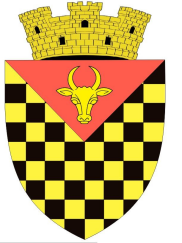 ГОРОДСКОЙ СОВЕТАНЕНИЙ НОЙMD 6501 or. Anenii Noi, str. Suvorov, 6tel/fax 026522108, consiliulorasenesc@gmail.comMD 6501, г.Анений Ной, ул.Суворов, 6тел/факс 026522108,consiliulorasenesc@gmail.comMD 6501, г.Анений Ной, ул.Суворов, 6тел/факс 026522108,consiliulorasenesc@gmail.comTipul de serviciu public furnizatTarife propuse spre aprobare de ÎMDP “Apă-Canal” Anenii Noi, lei/m3Tarife propuse spre aprobare de ÎMDP “Apă-Canal” Anenii Noi, lei/m3Tipul de serviciu public furnizatConsumatori casniciConsumatori noncasnici      (fără TVA)Serviciul public de alimentare cu apă potabilă18,6741,00Serviciu public de canalizare şi de epurare a apelor uzate28,6053,00